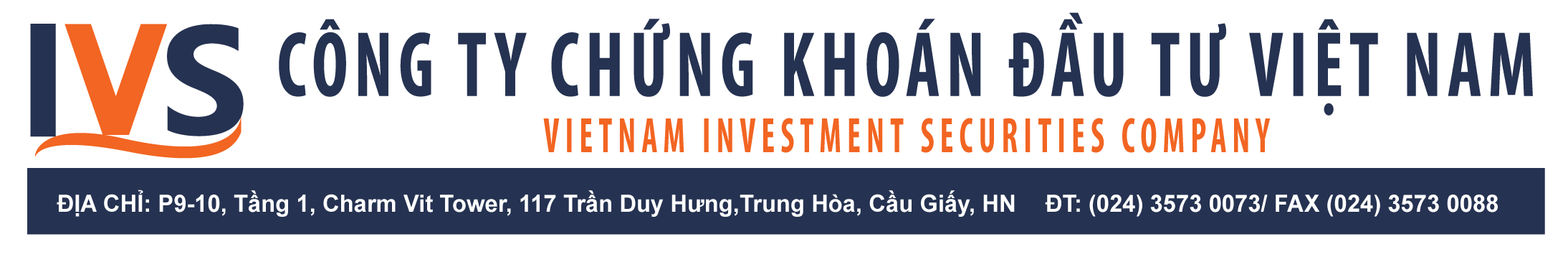 ……………., ngày ……..tháng ……...năm 2018GIẤY ỦY QUYỀNTham dự cuộc họp Đại hội đồng cổ đông thường niên năm 2018Công ty Cổ phần Chứng khoán Đầu tư Việt Nam (IVS)Bên ủy quyền:Tên cá nhân/tổ chức ủy quyền: …………………………………………………………………………….	Số CMND/GCN ĐKKD: ………………..Ngày cấp: ……………………...Nơi cấp: ……………….……Địa chỉ: …………………………………………………………………………………………………….Điện thoại: ……………………………….Fax: ……………………………Email: ……………………...	Người đại diện theo pháp luật (đối với tổ chức): Ông/bà: …………………………………..Chức vụ: ……………………………………………………..Số cổ phần sở hữu: ………………………Cổ phần		Bên nhận ủy quyền:Tên cá nhân/tổ chức ủy quyền: …………………………………………………………………………….Số CMND/GCN ĐKKD: ………………..Ngày cấp: ……………………...Nơi cấp: ……………….……Địa chỉ: …………………………………………………………………………………………………….Điện thoại: ……………………………….Fax: ……………………………Email: ………………….......	Nội dung ủy quyền:Thay mặt tôi/đơn vị thực hiện các công việc sau với tư cách là đại diện cho tất cả số cổ phần mà tôi/đơn vị đang sở hữu thực hiện các quyền và nghĩa vụ của tôi/đơn vị tham dự và biểu quyết tại Đại hội. Người nhận ủy quyền có nghĩa vụ thực hiện đúng quy chế làm việc của Đại hội, không ủy quyền lại cho người khác.Thời hạn ủy quyền từ ngày ký đến khi cuộc họp Đại hội đồng cổ đông kết thúc hoặc thay thế bằng văn bản hủy bỏ việc ủy quyền gửi đến Ban tổ chức trước giờ khai mạc.Tôi/đơn vị cam kết chấp nhận mọi hành vi của người được ủy quyền trong phạm vi công việc nêu trên.	 	Bên được ủy quyền				      Bên ủy quyền		  (Ký, ghi rõ họ tên)		    (Ký, ghi rõ họ tên, đóng dấu đối với tổ chức)Khi tham dự ĐHĐCĐ, người được ủy quyền vui lòng xuất trình và nộp cho IVS:-	Bản chính Giấy ủy quyền tham dự ĐHĐCĐ; và-	Bản sao hợp lệ CMND/ (đối với cổ đông là cá nhân có quốc tịch Việt Nam)/Hộ chiếu (đối với cổ đông là người nước ngoài); và xuất trình bản chính CMND/hộ chiếu của Bên được ủy quyền để đối chiếu.